Balance itQuestion 1Look at the picture, "I wonder which side you think is heavier and which one is lighter?"Draw items on the scale to show what you mean.Label each side ‘lighter’ and ‘heavier’ to match your picture.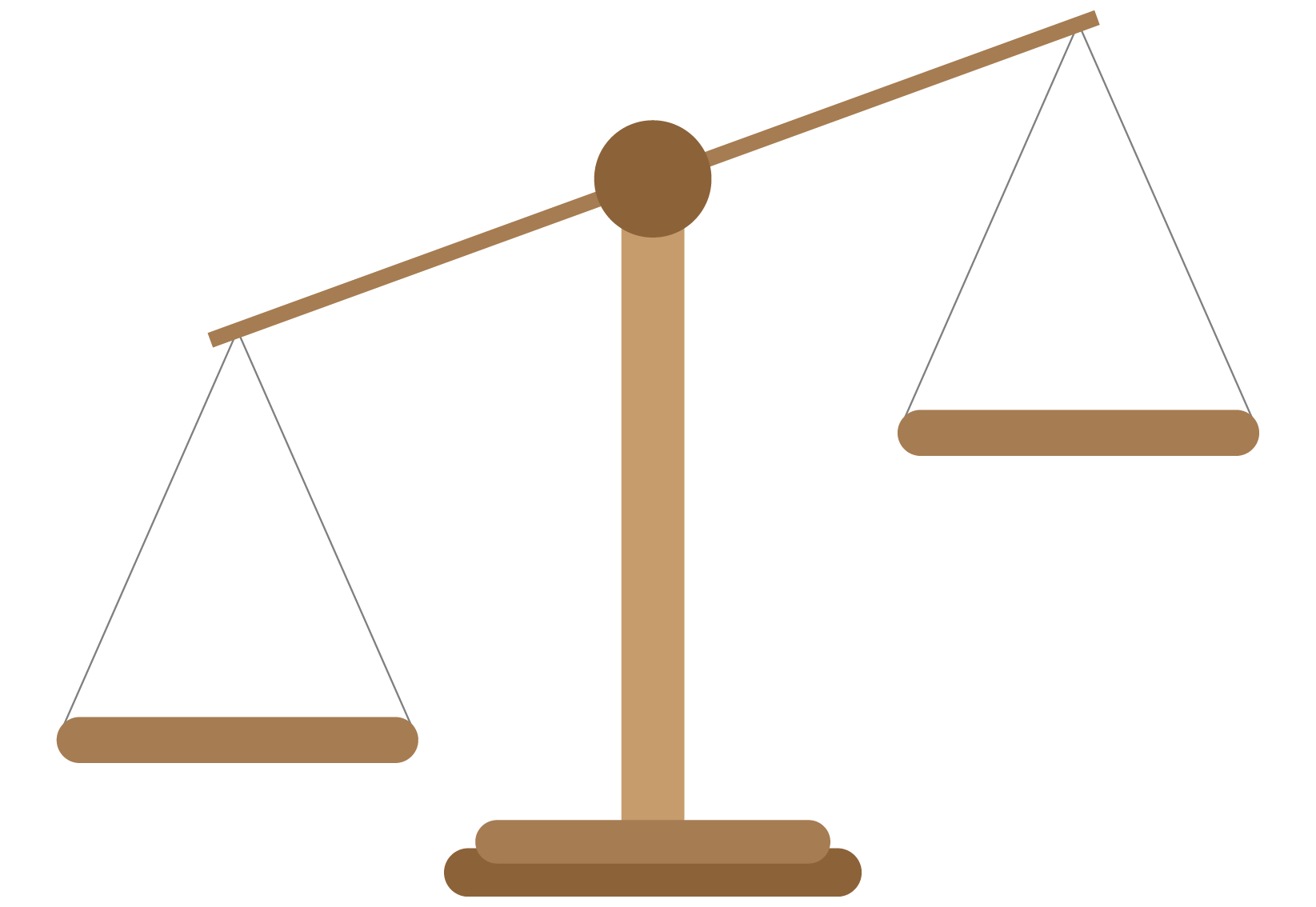 Question 2Use a pan balance to find two collections of items that have the same mass. Draw what is displayed on your pan balance.Describe your pan balance, for example record amounts of items in the collections.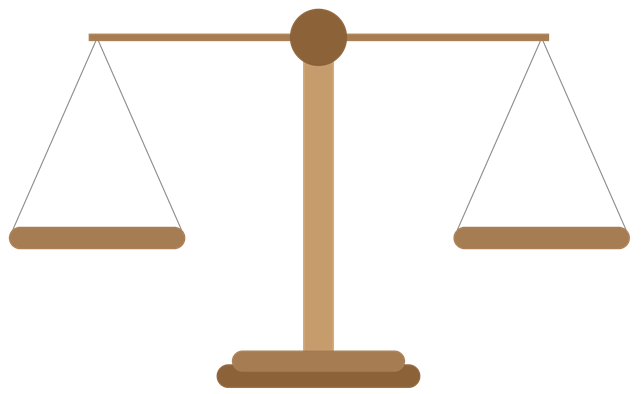 Question 3Choose an item to measure. How many of the same informal units does it take to balance this in the pan balance? Draw what it looks like and write your findings.Question 4Choose another item to measure using the same informal units.Estimate how many units it will take to balance this item in the pan balance. Record your estimate. Investigate how many of the same informal units it takes to balance this item in the pan balance? Draw what it looks like and record your findings.What is the difference in mass between the two items you measured?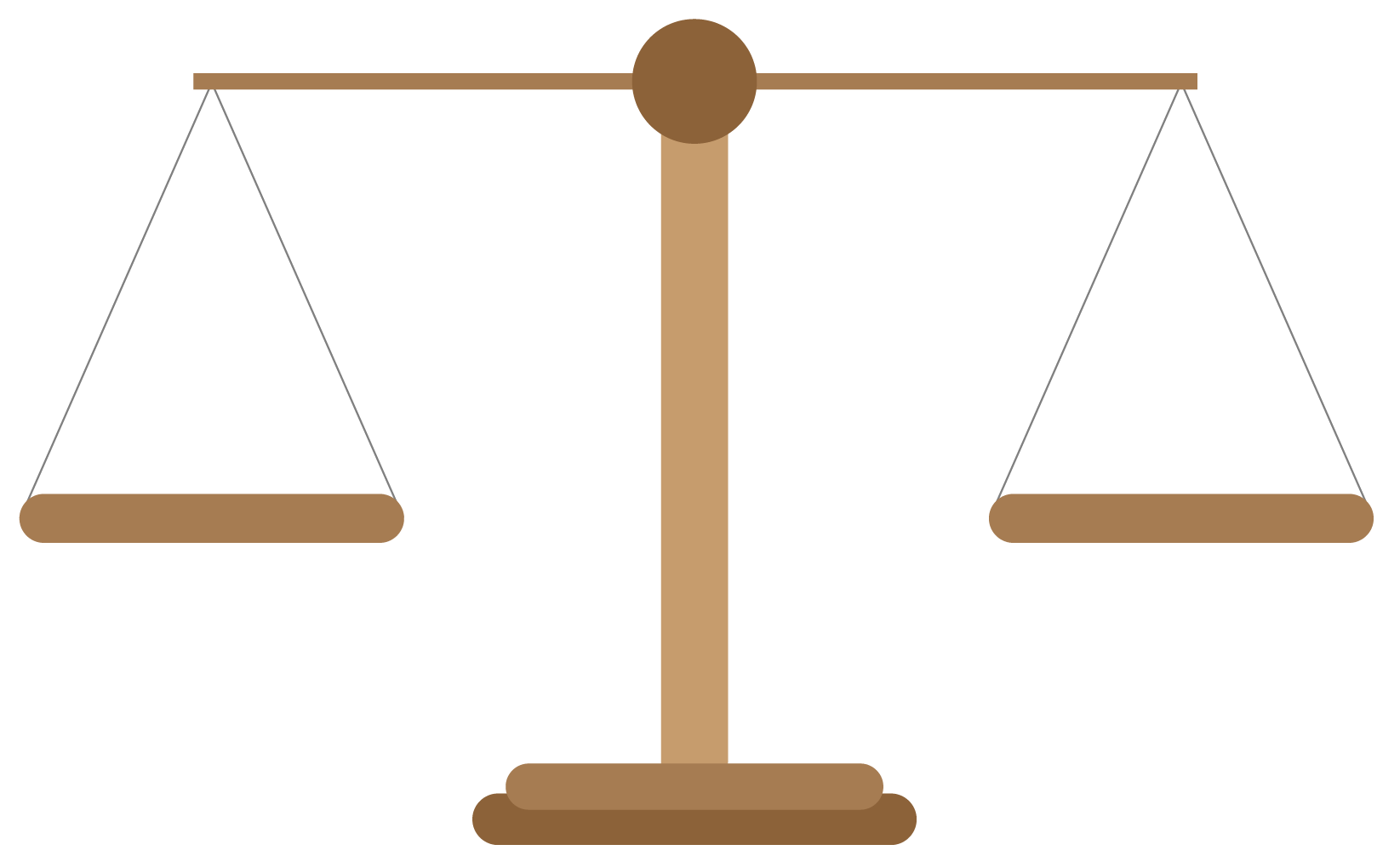 =I estimate that it will taketo balance the pan balance.=The difference in mass between the two objects is